ŽEMĖLAPIS SU PAŽYMĖTAIS ARTIMIAUSIAIS GEOLOGINIAIS REIŠKINIAIS IR PROCESAIS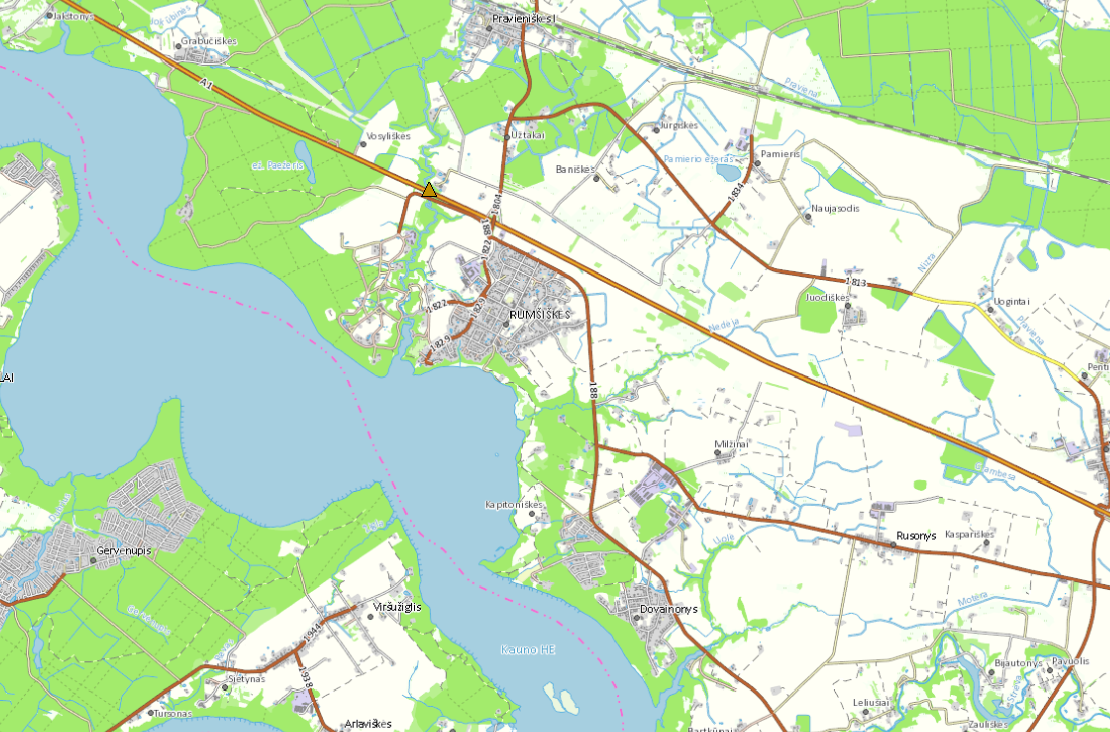 